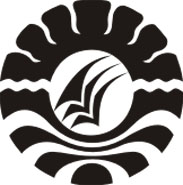 HASIL PENELITIANPENERAPAN  MODEL  PEMBELAJARAN   PROBLEM POSING DALAM MENINGKATKAN HASIL BELAJAR MATEMATIKASISWA KELAS IV SD INPRES SONGKOLO KECAMATAN BONTOMARANNU KABUPATEN GOWAFITRA ARYANIPROGRAM STUDI PENDIDIKAN GURU SEKOLAH DASAR FAKULTAS ILMU PENDIDIKANUNIVERSITAS NEGERI MAKASSAR2016PENERAPAN  MODEL  PEMBELAJARAN   PROBLEM POSING DALAM MENINGKATKAN HASIL BELAJAR MATEMATIKASISWA KELAS IV SD INPRES SONGKOLO KECAMATAN BONTOMARANNU KABUPATEN GOWAHASIL PENELITIANDiajukan untuk Memenuhi Sebagian Persyaratan Guna Memperoleh Gelar Sarjana Pendidikan pada Program Studi Pendidikan Guru Sekolah Dasar Strata Satu Fakultas Ilmu PendidikanUniversitas Negeri MakassarOlehFITRA ARYANI1247042158PROGRAM STUDI PENDIDIKAN GURU SEKOLAH DASAR FAKULTAS ILMU PENDIDIKANUNIVERSITAS NEGERI MAKASSAR2016